Pengukuran Efektivitas Dan Kontribusi Penerimaan Pajak Penerangan Jalan Terhadap Pajak Daerah Kota BitungMeasurement Of The Effectiveness And Contribution Of Street Lighting Tax Revenue To Bitung City Regional TaxJaquline I. Mandagi1, Harijanto Sabijono2, Peter M. Kapojos3Jurusan Akuntansi, Fakultas Ekonomi dan Bisnis, Universitas Sam Ratulangi, ManadoEmail : Eqinmandagi18@gmail.com, h_sabijono@unsrat.ac.id, pmkapojos@gmail.comAbstrak : Berdasarkan Peraturan Pemerintah Nomor 18 Tahun 2016 tentang Perangkat Daerah, Pemerintah Kota Bitung membentuk enam badan yang akan mengelola pelayanan kepada masyarakat, salah satunya Badan Pengelola Pajak Dan Retribusi Daerah, yang selanjutnya disebutkan BP2RD. Hasil Penelitian ini dilaksanakan pada Badan Pengelolaan Pajak dan Retribusi Daerah Kota Bitung, dari hasil observasi yang dilakukan diperoleh hasil bahwa Pajak Penerangan Jalan di Kota Bitung merupakan pajak yang dipungut atas setiap penggunaan tenaga listrik baik yang dihasilkan sendiri maupun diperoleh dari sumber lain. Penerimaan pajak yang diperoleh dari Pajak Penerangan Jalan akan digunakan untuk membiayai penerangan jalan pada jalan umum meliputi pemeliharaan dan perbaikan lampu jalan. Berdasarkan hasil wawancara dengan salah satu pegawai di Badan Pengelolaan Pajak dan Retribusi Daerah Kota Bitung menunjukkan bahwa penerimaan pajak penerangan jalan tahun anggaran 2016 sampai dengan tahun 2020 mengalami peningkatan dengan pencapaian melebihi target. Tahun 2016 penerimaan pajak penerangan jalan Badan Pengelolaan Pajak dan Retribusi Daerah Kota Bitung sebesar Rp 12.522.779.740,- naik menjadi Rp 14.931.246.641,- ditahun 2017. Kemudian mengalami kenaikan kembali pada tahun 2018 menjadi Rp 18.498.678.295,-. Tahun 2019 terjadi kenaikan penerimaan pajak daerah menjadi Rp 19.567.645.370, Tahun 2020 terjadi peningkatan Rp 19.859.257.722,- dibandingkan tahun sebelumnya. Metode analisis yang digunakan berupa metode analisis deskriptif yang membahas sebuah masalah secara terperinci. Hasil penelitian Efektifitas penerimaan Pajak Penerangan Jalan di Kota Bitung tahun anggaran 2016 - 2020 sangat efektif dengan efektifitas rata-rata tiap tahun sebesar 117,59%. Kontribusi penerimaan Pajak Penerangan Jalan terhadap Penerimaan Pajak Daerah Kota Bitung cukup baik pada tahun 2016-2019 sedangkan pada tahun 2020 berkontribusi baik dengan kontribusi rata-rata tiap tahun sebesar 36,07%.Kata Kunci : Pajak Penerangan Jalan, Pajak DaerahAbstract : Based on PP No. 18 of 2016 concerning Regional Apparatuses, the Bitung City Government has formed 6 agencies that will manage services to the community, one of which is the Regional Tax and Retribution Management Agency (BP2RD). The results of this study were carried out at BP2RD Bitung City, from the results of observations made, the results obtained that the Street Lighting Tax in Bitung City is a tax levied on each use of electricity, both self-generated and obtained from other sources. Based on the results of an interview with one of the employees at BP2RD, it shows that the street lighting tax revenue for the 2016 to 2020 fiscal year has increased with the achievement exceeding the target. In 2016, the Bitung City BP2RD street lighting tax revenue was Rp. 12,522,779,740, which increased to Rp. 14,931,246,641 in 2017. Then it increased again in 2018 to Rp. 18,498,678,295. In 2019, there was an increase in regional tax revenues to Rp. 19,567,645,370. In 2020 there was an increase of IDR 19,859,257,722 compared to the previous year. The analytical method used is descriptive analysis method. The results of the research on the Effectiveness of Street Lighting Tax Revenue in Bitung City for the 2016 - 2020 fiscal year are very effective with an average annual effectiveness of 117.59%. The contribution of Street Lighting Tax revenue to Bitung City's Regional Tax Revenue was quite good in 2016-2019 while in 2020 it contributed well with an average contribution of 36.07% per year.Keywords : Street Lighting Tax, Local Tax PENDAHULUAN Pembangunan adalah suatu proses kegiatan yang dilakukan dalam rangka pangembangan atau mengadakan perubahan-perubahan kearah keadaan yang lebih baik. Pembangunan yang ingin dicapai bangsa Indonesia adalah mewujudkan masyarakat yang adil dan makmur yang merata baik materiil maupun spiritual berdasarkan Pancasila dan Undang-Undang Dasar 1945. Demi tercapainya pembangunan nasional, maka pemerintah menciptakan tahap-tahap pelaksanaannya, baik untuk jangka panjang maupun jangka pendek yang meliputi perencanaan, pelaksanaan, pembiayaan, pengawasan dan evaluasi dengan tidak mengecilkan arti peran dari pihak-pihak lainnya dalam berpartisipasi mensukseskan pembangunan nasional. Sebagai salah satu komponen penerimaan PAD, potensi pungutan pajak daerah lebih banyak memberikan peluang bagi daerah untuk dimobilisasi secara maksimal bila dibandingkan dengan komponen-komponen penerimaan PAD lainnya. Hal ini disebabkan oleh beberapa faktor, terutama karena potensi pungutan pajak daerah mempunyai sifat dan karakteristik yang jelas, baik ditinjau dari tataran teoritis, kebijakan, maupun dalam tataran implementasinya. Upaya peningkatan Pendapatan Asli Daerah dapat dilakukan dengan cara peningkatan terhadap sumber daya yang sudah ada, dalam hal ini adalah pajak daerah. Pajak sebagai satu perwujudan kewajiban kenegaraan, ditegaskan bahwa penempatan beban kepada rakyat seperti pajak, retribusi dan lain-lain, harus ditetapkan dengan Undang-Undang. Dari jenis-jenis Pajak Daerah yang terdapat dalam UU No.28 Tahun 2009, penulis bermaksud menganalisa efektifitas dan kontribusi penerimaan Pajak Penerangan Jalan terhadap Pajak Daerah Kota Bitung. Mengingat kemampuan daerah dalam memajukan perekonomian di daerahnya terlihat dari perkembangan Pajak Daerah yang positif disisi penerimaan dan peranannya dari tahun ke tahun semakin meningkat. Oleh karena itu sumbangan Pajak Daerah cukup berperan terhadap Pendapatan Asli Daerah yang slah satu diantaranya yaitu Pajak Penerangan Jalan.Penerangan Jalan seperti lampu-lampu yang berjajar di sepanjang jalan dikenakan pajak daerah. Pajak penerangan jalan adalah pajak atas penggunaan tenaga listrik, baik yang dihasilkan sendiri maupun diperoleh dari sumber lain seperti tenaga listrik dari PLN dan/atau bukan PLN. Pajak Penerangan Jalan merupakan komponen yang cukup berpotensi dalam kontribusinya di Pajak Daerah. Tujuan dari penelitian ini adalah untuk mengetahui efektifitas dan kontribusi penerimaan pajak penerangan jalan terhadap pajak daerah Kota Bitung tahun 2016-2020.TINJAUAN PUSTAKA 2.1	AkuntansiPengertian akuntansi menurut Halim, A (2014) dapat dijelaskan dengan dua pendekatan yaitu dari segi progresnya dan segi fungsinya. Dilihat dari segi prosesnya, akuntansi adalah suatu keterampilan dalam mencatat, menggolong- golongkan dan meringkas transaksi-transaksi keuangan yang dilakukan oleh suatu lembaga atau perusahaan, serta melaporkan hasil-hasilnya di dalam suatu laporan keuangan, sedangkan dilihat dari segi fungsinya akuntansi adalah suatu kegiatan jasa yang fungsinya menyediakan data kuantitatif, terutama yang bersifat keuangan, dari suatu lembaga atau suatu satuan usaha ekonomi yang dapat digunakan dalam pengambilan keputusan-keputusan ekonomi dalam rangka memilih berbagai alternatif tindakan. 2.2	Akuntansi PajakPengertian akuntansi pajak menurut Trisnawati, E (2013) ialah akuntansi yang diterapkan sesuai dengan peraturan perpajakan. Akuntansi pajak merupakan bagian dari akuntansi komersial. Akuntansi pajak tidak memiliki standar seperti akuntansi komersial yang diatur dalam Standar Akuntansi Keuangan (SAK). Akuntansi pajak hanya digunakan untuk mencatat transaksi yang berhubungan dengan perpajakan. Dengan adanya akuntansi pajak, wajib pajak dapat dengan lebih mudah menyusun Surat Pemberitahuan Pajak. Menurut Muljono (2010), akuntansi pajak adalah bidang akuntansi yang berkaitan dengan perhitungan perpajakan, yang mengacu pada peraturan, ndang-undang dan aturan pelaksanaan perpajakan. Prinsip-prinsip yang diakui dalam akuntansi perpajakan meliputi: kesatuan akuntansi, kesinambungan, harga pertukaran yang objektif, konsistensi dan konservatif. Fungsi akuntansi pajak adalah mengolah data kuantitatif untuk menyajikan laporan keuangan yang memuat perhitungan perpajakan, yang kemudian akan digunakan sebagai pertimbangan pengambilan keputusan. Tujuan kualitatif dalam akuntansi pajak adalah: relevan, dapat dimengerti, daya uji, netral, tepat waktu, daya banding dan lengkap.2.3	Pengertian PajakDefenisi Pajak menurut UU Nomor 28 tahun 2007 tentang Ketentuan Umum dan Tatacara Perpajakan yaitu: “Pajak adalah kontribusi wajib kepada negara yang terutang oleh orang pribadi atau badan yang bersifatmemaksa berdasarkan Undang-Undang, dengan tidak mendapatkan imbalan secara langsung dan digunakan untuk keperluan negara bagi sebesar-besarnya kemakmuran rakyat.”2.4	Fungsi PajakMenurut Mardiasmo (2011) ada dua fungsi pajak, yaitu: 1. Fungsi budgetair, pajak sebagai sumber dana bagi pemerintah untuk membiayai pengeluaran-pengeluarannya. 2. Fungsi mengatur (regulerend), pajak sebagai alat untuk mengatur atau melaksanakan kebijaksanaan pemerintah dalam bidang sosial dan ekonomi. 2.5	Sistem Pemungutan PajakMenurut Mardiasmo (2017), sistem pemungutan pajak yang digunakan adalah: 1. Official Assessment System adalah suatu sistem yang mana wewenang kepada pemerintah dalam hal ini fiskus untuk menentukan besarnya pajak yang terutang. 2. Self Assessment System adalah sistem yang memberikan wewenang kepada wajib pajak untuk menghitung sendiri jumlah pajak yang terutang dan melaporkannya. 3. With Holding System adalah suatu sistem yang memberikan wewenang kepada pihak ketiga untuk menentukan pajak yang terutang oleh wajib pajak.2.6	Pajak DaerahDitinjau dari lembaga pemungutannya, pajak dibedakan menjadi dua yaitu, pajak pusat dan pajak daerah. Pembagian jenis pajak ini di Indonesia terkait dengan hierarki pemerintahan yang berwenang menjalankan pemerintahan dan memungut sumber pendapatan Negara, khususnya pada masa otonomi daerah saat ini. Secara garis besar hierarki pemerintahan di Indonesia dibagi menjadi dua yaitu, pemerintah pusat dan pemerintah daerah. Kemudian, pemerintah daerah dibagi menjadi dua, yaitu pemerintah provinsi dan pemerintah kabupaten/kota. Menurut Siahaan (2016:9) pajak pusat adalah pajak yang ditetapkan oleh pemerintah pusat melalui undang-undang, yang wewenang pemungutannya ada pada pemerintah pusat dan hasilnya digunakan untuk membiayai pengeluaran pemerintah pusat dan pembangunan. Sedangkan pajak daerah adalah pungutan yang dilakukan oleh pemerintah daerah 13 berdasarkan perundang-undangan yang berlaku.Dalam Undang-Undang No. 28 Tahun 2009 tentang Pajak dan Retribusi Daerah, Pasal 1: pajak daerah adalah iuran wajib yang dilakukan oleh orang pribadi atau badan kepada daerah tanpa imbalan langsung yang seimbang, yang dapat dipaksakan berdasarkan peraturan perundangan yang berlaku, yang digunakan untuk membiayai penyelenggaraan pemerintahan daerah dan pembangunan daerah, pajak daerah merupakan pendapatan daerah yang berasal dari pajak.2.7	Jenis-Jenis Pajak DaerahMenurut Undang-undang Republik Indonesia No. 28 Tahun 2009 Pasal 2 ayat 1 dan 2, jenis-jenis pajak daerah ditentukan oleh pemerintah daerah terbagi dua yaitu Pajak Propinsi, terdiri dari: Pajak Kendaraan Bermotor dan Kendaraan di Atas AirBea Balik Nama Kendaraan Bermotor dan Kendaraan di Atas AirPajak Bahan Bakar Kendaraan BermotorPajak Pengambilan dan Pemanfaatan Air Bawah Tanah dan Air PermukaanPajak RokokPajak Kabupaten/Kota, terdiri dari: Pajak HotelPajak Restoran Pajak Penerangan Jalan Pajak ReklamePajak Pengambilan Bahan Galian Golongan Pajak ParkirPajak Sarang Burung WaletPajak Mineral Bukan Logam dan Batuan Pajak Bumi dan Bangunan Perdesaan dan Perkotaan Bea Perolehan Hak Atas Tanah dan Bangunan2.8	Retribusi DaerahDalam UU Nomor 28 Tahun 2009 retribusi daerah adalah pungutan daerah sebagai pembayaran atas jasa atau pemberian izin tertentu yang khusus disediakan dan atau diberikan oleh pemerintah daerah untuk kepentingan orang pribadi atau badan. Menurut Halim (2004), retribusi daerah merupakan pendapatan daerah yang berasal dari retribusi daerah, secara umum keunggulan utama sektor retribusi atas sektor pajak adalah karena pemungutan retribusi berdasarkan kontraprestasi, di mana tidak ditentukan secara limitatif seperti halnya sektor pajak.Pembatas utama bagi sektor retribusi adalah terletak pada ada tidaknya jasa yang disediakan pemerintah daerah. Daerah Kabupaten/Kota diberi peluang dalam menggali potensi sumber-sumber keuangannya dengan menetapkan jenis retribusi selain yang telah ditetapkan, sepanjang memenuhi kriteria yang telah ditetapkan dan sesuai dengan aspirasi masyarakat. 2.9	Objek RetribusiDalam Pasal 108 UU Nomor 28 Tahun 2009 menyebutkan objek retribusi terdiri dari: Jasa Umum Objek Retribusi Jasa Umum adalah pelayanan yang disediakan atau diberikan Pemerintah Daerah untuk tujuan kepentingan dan kemanfaatan umum serta dapat dinikmati oleh orang pribadi atau Badan. Jenis Retribusi Jasa Umum adalah : Retribusi Pelayanan KesehatanRetribusi Pelayanan Persampahan/KebersihanRetribusi Penggantian Biaya Cetak Kartu Tanda Penduduk dan Akta Catatan SipilRetribusi Pelayanan Pemakaman dan Pengabuan MayatRetribusi Pelayanan Parkir di Tepi Jalan UmumRetribusi Pelayanan PasarRetribusi Pengujian Kendaraan BermotorRetribusi Pemeriksaan Alat Pemadam KebakaranRetribusi Penggantian Biaya Cetak PetaRetribusi Penyediaan dan/atau Penyedotan KakusRetribusi Pengolahan Limbah CairRetribusi Pelayanan Tera/Tera UlangRetribusi Pelayanan PendidikanRetribusi Pengendalian Menara Telekomunikasi Jasa Usaha Objek Retribusi Jasa Usaha adalah pelayanan yang disediakan oleh Pemerintah Daerah dengan menganut prinsip komersial yang meliputi pelayanan dengan menggunakan/memanfaatkan kekayaan Daerah yang belum dimanfaatkan secara optimal dan/atau pelayanan oleh Pemerintah Daerah sepanjang belum disediakan secara memadai oleh pihak swasta. Jenis Retribusi Jasa Usaha adalah : Retribusi Pemakaian Kekayaan DaerahRetribusi Pasar Grosir dan/atau PertokoanRetribusi Tempat PelelanganRetribusi TerminalRetribusi Tempat Khusus ParkirRetribusi Tempat Penginapan/Pesanggrahan/VillaRetribusi Rumah Potong HewanRetribusi Pelayanan KepelabuhananRetribusi Tempat Rekreasi dan OlahragaRetribusi Penyeberangan di AirRetribusi Penjualan Produksi Usaha DaerahPerizinan Tertentu Objek Retribusi Perizinan Tertentu adalah pelayanan perizinan tertentu oleh Pemerintah Daerah kepada orang pribadi atau Badan yang dimaksudkan untuk pengaturan dan pengawasan atas kegiatan pemanfaatan ruang, penggunaan sumber daya alam, barang, prasarana, sarana, atau fasilitas tertentu guna melindungi kepentingan umum dan menjaga kelestarian lingkungan. Jenis Retribusi Perizinan Tertentu adalah:Retribusi Izin Mendirikan BangunanRetribusi Izin Tempat Penjualan Minuman BeralkoholRetribusi Izin GangguanRetribusi Izin TrayekRetribusi Izin Usaha Perikanan.2.10	Pajak Penerangan JalanSesuai dengan Undang-undang Nomor 28 Tahun 2009 Pasal 1 ayat 28, Pajak Penerangan Jalan adalah pajak atas penggunaan tenaga listrik, baik yang dihasilkan sendiri maupun diperoleh dari sumber lain. 2.11	Dasar Hukum Pajak Penerangan Jalan Pemungutan Pajak Penerangan Jalan di Indonesia saat ini didasarkan pada dasar hukum yang jelas dan kuat, sehingga harus dipatuhi oleh masyarakat dan pihak yang terkait. Dasar hukum pemungutan Pajak Penerangan Jalan pada suatu kabupaten atau kota adalah sebagai berikut : Undang-Undang Nomor 28 Tahun 2009 tentang Pajak Daerah dan Retribusi Daerah. Peraturan Pemerintah Nomor 65 Tahun 2001 Tentang Pajak Daerah. Peraturan daerah kabupaten/kota yang mengatur tentang Pajak Penerangan Jalan. Keputusan bupati/walikota yang mengatur tentang Pajak Penerangan Jalan sebagai aturan pelaksanaan Peraturan Daerah tentang Pajak Penerangan Jalan pada kabupaten/kota dimaksud.2.12	Tarif Pajak Penerangan JalanBerdasarkan UU No. 28 Tahun 2009 Pasal 55, tarif Pajak Penerangan Jalan ditetapkan paling tinggi sebesar 10%. Penggunaan tenaga listrik dari sumber lain oleh industri, pertambangan minyak bumi dan gas alam, tarif Pajak Penerangan Jalan ditetapkan paling tinggi sebesar 3%. Penggunaan tenaga listrik yang dihasilkan sendiri, tarif Pajak Penerangan Jalan ditetapkan paling tinggi sebesar 1,5%. Tarif Pajak Penerangan Jalan ditetapkan dengan Peraturan Daerah.METODE PENELITIAN 3.1 	Jenis Penelitian Jenis penelitian yang digunakan adalah penelitian deskriptif, dalam penelitian ini peneliti akan menganalisa dan menguraikan bagaimana efektivitas serta bagaimana kontribusi pajak pajak penerangan jalan yang dimiliki oleh Kota Bitung	3.2	Tempat dan Waktu PenelitianTempat penelitian ini akan dilakukan di Badan Pengelola Pajak dan Retribusi Daerah Pemerintah Kota Bitung. Waktu penelitian mulai dari Bulan Januari 2021 sampai dengan selesai.3.3	Jenis dan Sumber Data Jenis data yang digunakan dalam penelitian ini yaitu data kualitatif yang di dalamnya terdapat hasil wawancara dengan staf penanggung jawab di Badan Pengelola Pajak dan Retribusi Daerah Pemerintah Kota Bitung, dan juga data kuantitatif yaitu dokumen yang diperlukan berupa data realisasi pajak penerangan jalan tahun 2016 sampai dengan 2020.Sumber data adalah kumpulan informasi yang diperoleh dari suatu pengamatan. Dalam penelitian akan menggunakan sumber data primer, yaitu data yang diperoleh peneliti secara langsung dari objek penelitian. Sumber data primer dalam penelitian ini adalah Badan Pengelola Pajak dan Retribusi Daerah Pemerintah Kota Bitung. 3.4	Metode Analisis Metode analisis yang digunakan dalam penelitian ini adalah analisis kualitatif deskriptif yaitu suatu bentuk penelitian yang sifatnya menguraikan, menggambarkan, dan membandingkan suatu data atau keadaan dengan teori-teori dan kemudian dianalisis hingga mendapatkan suatu kesimpulan. Penulis menganalisis data kualitatif dengan cara yaitu : Mengumpulkan data realisasi pajak penerangan jalan Kota Bitung. Menganalisa efektivitas dan kontribusi penerimaan pajak penerangan jalan.Menganalisa kontribusi pajak penerangan jalan yang dimiliki oleh Kota Bitung. Menarik kesimpulan dan memberikan saran dari hasil penelitian. HASIL PENELITIAN DAN PEMBAHASAN 4.1	Hasil Penelitian Hasil Penelitian ini dilaksanakan pada Badan Pengelolaan Pajak dan Retribusi Daerah Kota Bitung, dari hasil observasi yang dilakukan diperoleh hasil bahwa Pajak Penerangan Jalan di Kota Bitung merupakan pajak yang dipungut atas setiap penggunaan tenaga listrik baik yang dihasilkan sendiri maupun diperoleh dari sumber lain. Penerangan jalan adalah penggunaan tenaga listrik untuk menerangi jalan umum yang rekeningnya dibayar oleh Pemerintah Daerah. Sehingga penerimaan pajak yang diperoleh dari Pajak Penerangan Jalan akan digunakan untuk membiayai penerangan jalan pada jalan umum meliputi pemeliharaan dan perbaikan lampu jalan. Subjek Pajak Penerangan Jalan adalah orang pribadi atau badan yang dapat menggunakan tenaga listrik, namun dalam hal tenaga listrik disediakan oleh pihak lain, wajib Pajak Penerangan Jalan adalah penyedia tenaga listrik, sedangkan objek Pajak Penerangan Jalan adalah penggunaan tenaga listrik baik yang dihasilkan sendiri maupun yang diperoleh dari sumber lain.Penerimaan Pajak Daerah Kota Bitung. Penerimaan Pajak Daerah Kota Bitung tahun anggaran 2016 – 2020 berdasarkan hasil wawancara dengan salah satu pegawai di Badan Pengelolaan Pajak dan Retribusi Daerah Kota Bitung dapat dilihat pada Tabel 1, sebagai berikut : Tabel 1. Penerimaan Pajak Daerah Kota Bitung Tahun Anggaran 2016 – 2020Sumber : Badan Pengelolaan Pajak dan Retribusi Daerah Kota Bitung 2021 Tabel 1 menunjukkan bahwa penerimaan pajak daerah tahun anggaran 2016 sampai dengan tahun 2020 berfluktuasi dengan pencapaian melebihi target. Tahun 2016 penerimaan pajak daerah Badan Pengelolaan Pajak dan Retribusi Daerah Kota Bitung sebesar Rp 35.463.283.256 naik menjadi Rp 48.036.531.914 ditahun 2017. Kemudian mengalami kenaikan kembali pada tahun 2018 menjadi Rp 52.733.757.476. Tahun 2019 terjadi kenaikan penerimaan pajak daerah menjadi Rp 57.314.342.956. Tahun 2020 terjadi penurunan Rp 44.352.272.625 dibandingkan tahun sebelumnya.Penerimaan Pajak Penerangan Jalan Kota Bitung. Penerimaan Pajak Penerangan Jalan Kota Bitung tahun anggaran 2016 – 2020 berdasarkan hasil wawancara dengan salah satu pegawai di Badan Pengelolaan Pajak dan Retribusi Daerah Kota Bitung dapat dilihat pada Tabel 2 sebagai berikut : Tabel 2. Penerimaan Pajak Penerangan Jalan Kota Bitung Tahun Anggaran 2016 – 2020Sumber : Badan Pengelolaan Pajak dan Retribusi Daerah Kota Bitung 2021 Tabel 2 diatas menunjukkan bahwa penerimaan pajak penerangan jalan tahun anggaran 2016 sampai dengan tahun 2020 mengalami peningkatan dengan pencapaian melebihi target. Tahun 2016 penerimaan pajak penerangan jalan Badan Pengelolaan Pajak dan Retribusi Daerah Kota Bitung sebesar Rp 12.522.779.740 naik menjadi Rp 14.931.246.641 ditahun 2017. Kemudian mengalami kenaikan kembali pada tahun 2018 menjadi Rp 18.498.678.295. Tahun 2019 terjadi kenaikan penerimaan pajak daerah menjadi Rp 19.567.645.370. Tahun 2020 terjadi peningkatan Rp 19.859.257.722 dibandingkan tahun sebelumnya. 4.2	Pembahasan 	Efektivitas Penerimaan Pajak Penerangan Jalan. Efektifitas Penerimaan Pajak Penerangan Jalan di Kota Bitung dihitung dengan membandingkan jumlah penerimaan Pajak Penerangan Jalan dengan target Pajak Penerangan Jalan di Kota Bitung dengan rumus :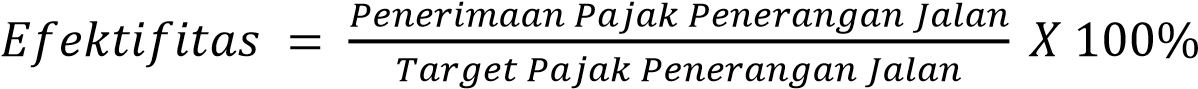 Besarnya Efektifitas penerimaan Pajak Penerangan Jalan di Kota Bitung dapat dilihat pada Tabel 3 : Tabel 3. Efektivitas Penerimaan Pajak Penerangan Jalan Kota Bitung Tahun Anggaran 2016 – 2020Sumber : Data Olahan, 2021 Dari perhitungan Tabel 3 diatas dapat dilihat bahwa efektifitas penerimaan Pajak Penerangan Jalan Kota Bitung pada tahun anggaran 2016-2020 bervariasi antara 100,18% sampai dengan 124,72%. Efektifitas terbesar terjadi pada tahun 2018 yaitu sebesar 127,58% dan terendah pada tahun anggaran 2016 yaitu sebesar 100,18%. Pada tahun 2016 efektivitas yang diberikan Pajak Penerangan Jalan terhadap Pajak Daerah sebesar 100,18% sedangkan pada tahun 2017 naik menjadi 114,85%, kemudian pada tahun 2018 efektivitas Pajak Penerangan Jalan sebesar 127,58%, tahun 2019 mengalami penurunan menjadi 120,62%, dan pada tahun 2020 mengalami peningkatan sebesar 124,72%. Dengan efektifitas rata-rata tiap tahun sebesar 117,59%, membuktikan bahwa penerimaan Pajak Penerangan Jalan sangat efektif di Kota Bitung. Besarnya efektifitas penerimaan Pajak Penerangan Jalan di Kota Bitung dapat dilihat pada tabel di bawah ini :Tabel 4. Kriteria Efektivitas Penerimaan Pajak Penerangan Jalan Kota Bitung Tahun Anggaran 2016 – 2020Sumber : Data Olahan, 2021Pada Tabel 4 diatas skala pengukuran efektifitas penerimaan Pajak Penerangan Jalan dapat dilihat bahwa dalam lima tahun terakhir yaitu pada tahun 2016, 2017, 2018, 2019, dan 2020 mendapat skala peringkat sangat efektif.	Kontribusi Penerimaan Pajak Penerangan Jalan Pada Pajak Daerah. Kontribusi Penerimaan Pajak Penerangan Jalan pada penerimaan Pajak Daerah Kota Bitung dihitung dengan membandingkan jumlah penerimaan Pajak Penerangan Jalan dengan jumlah penerimaan Pajak Daerah, dengan rumus : 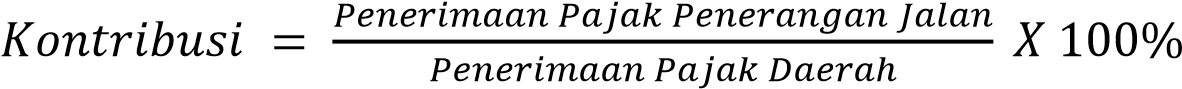 Besarnya kontribusi penerimaan Pajak Penerangan Jalan pada Pajak Daerah di Kota Bitung dapat dilihat pada tabel 5 :Tabel 5. Kontribusi Penerimaan Pajak Penerangan Jalan Terhadap Penerimaan Pajak Daerah Kota Bitung Anggaran 2016 – 2020 Sumber : Data Olahan, 2021 Dari perhitungan Tabel 5 diatas dapat dilihat bahwa kontribusi penerimaan Pajak Penerangan Jalan terhadap Penerimaan Pajak Daerah Kota Bitung pada tahun anggaran 2016-2020 bervariasi antara 35,31% sampai dengan 44,77%. Kontribusi terbesar terjadi pada tahun 2020 yaitu sebesar 44,77% dan terendah pada tahun anggaran 2017 yaitu sebesar 31,08%. Pada tahun 2016 kontribusi yang diberikan Pajak Penerangan Jalan terhadap Pajak Daerah sebesar 35,31% sedangkan pada tahun 2017 turun menjadi 31,08% atau mengalami penurunan sebesar 4,23%. Kemudian pada tahun 2018 Pajak Penerangan Jalan memberikan kontribusi sebesar 35,08%, tahun 2019 mengalami penurunan menjadi 34,14%, dan pada tahun 2020 mengalami peningkatan drastis sebesar 44,77%. Dengan kontribusi rata-rata tiap tahun sebesar 36,07%, membuktikan bahwa Pajak Penerangan Jalan mampu memberikan kontribusi terhadap Pajak Daerah Kota Bitung. Besarnya kontribusi Pajak Penerangan Jalan terhadap Pajak Daerah di Kota Bitung dapat dilihat pada tabel di bawah ini :Tabel 6. Kriteria Kontribusi Pajak Penerangan Jalan di Kota Bitung Tahun Anggaran 2016 – 2020Sumber : Data Olahan, 2021 Pada Tabel 6 diatas skala pengukuran kontribusi Pajak Penerangan Jalan dapat dilihat bahwa dalam lima tahun terakhir yaitu pada tahun 2016, 2017, 2018, 2019 mendapat skala peringkat cukup baik sedangkan pada tahun 2020 dengan kriteria baik.KESIMPULAN DAN SARAN 5.1 	Kesimpulan Berdasarkan pada hasil penelitian dan pembahasan yang telah dilakukan dalam penelituan ini, maka dapat diambil kesimpulan sebagai berikut : Efektifitas penerimaan Pajak Penerangan Jalan di Kota Bitung tahun anggaran 2016 - 2020 sangat efektif dengan efektifitas rata-rata tiap tahun sebesar 117,59%, Kontribusi penerimaan Pajak Penerangan Jalan terhadap Penerimaan Pajak Daerah Kota Bitung cukup baik pada tahun 2016-2019 sedangkan pada tahun 2020 berkontribusi baik dengan kontribusi rata-rata tiap tahun sebesar 36,07 %. 5.2	Saran Berdasarkan kesimpulan diatas maka saran dalam penelitian ini yaitu : Pemerintah Kota Bitung khususnya Badan Pengelolaan Pajak dan Retribusi Daerah Kota Bitung harus dapat mempertahankan pencapaian penerimaan pajak penerangan jalan bahkan dapat ditingkatkan pada tahun-tahun berikutnya dengan melakukan sosialisasi mengenai pentingnya membayar pajak, karena pajak berguna dalam pembangunan serta kemajuan Kota BitungDAFTAR PUSTAKA Halim, A. (2014). Akuntansi Sektor Publik Akuntansi Keuangan Daerah, Edisi Keempat. Jakarta: Salemba Empat .Halim, A. (2004). Akuntansi Keuangan Daerah. Jakarta: Salemba Empat.Hendra, C. (2019). Analisis Efisiensi, Efektivitas dan Kontribusi Pajak Daerah dan Retribusi Daerah Terhadap Peningkatan Pendapatan Asli Daerah Provinsi Sumatera Selatan Tahun 2013-2017. Skripsi. Universitas Sriwijaya. https://repository.unsri.ac.id/11735 Irwansyah. (2014). Efektivitas dan Kontribusi Pajak Hotel Terhadap Pendapatan Asli Daerah (Studi di Pemerintah Daerah Kota Semarang). Diponegoro Journal Of Accounting, 3(3), 1-11. https://ejournal3.undip.ac.id/index.php/accounting/article/view/6192/5978 Mardiasmo. (2011). Perpajakan: Edisi Revisi. Yogyakarta: ANDI.Mardiasmo. (2017). Perpajakan: Edisi Revisi. Yogyakarta: ANDI.Muljono, D. (2010). Panduan Brevet Pajak: Akuntansi Pajak dan Ketentuan Umum Perpajakan. Jakarta: ANDI.Peraturan Pemerintah RI No. 65 Tahun 2001 tentang Pajak Daerah. Terbitan Lembaran Negara Republik Indonesia Nomor 4138.Puspitasari, K. (2010). Efektivitas dan Kontribusi Penerimaan Pajak Hotel Terhadap Peningkatan Pendapatan Asli Daerah (PAD) Di Kota Semarang Tahun 2007-2009. Skripsi. Universitas Negeri Semarang. http://lib.unnes.ac.id/3144/1/6336.pdf Seda, F. (2018). Analisis Kontribusi dan Efektivitas Pajak Hotel Terhadap Pendapatan Asli Daerah (PAD) Kota Yogyakarta. Skripsi. Universitas Sanata Dharma Yogyakarta. https://repository.usd.ac.id/32118/2/142114144_full.pdf Siahaan, M. (2016). Pajak Daerah dan Retribusi Daerah Edisi Revisi. Jakarta: Raja Grafindo Persada.Soeratmo., Suparmo. (2015). Pajak Daerah dan Retribusi Daerah Edisi 1. Jakarta: Raja Grafindo Persada.Trisnawati, E., Sukrisno, A. (2013). Akuntansi Perpajakan Edisi 3. Jakarta: Salemba Empat.Undang-Undang RI No. 28 Tahun 2009 tentang Pajak Daerah dan Retribusi Daerah. Terbitan Tambahan Lembaran Negara Republik Indonesia Nomor 5049.Undang-Undang RI No. 28 Tahun 2007 tentang Ketentuan Umum dan Tata Cara Perpajakan. Terbitan Lembaran Negara Republik Indonesia Nomor 85.Tahun Anggaran Target Penerimaan 201632.350.000.00035.463.283.256201736.480.000.00048.036.531.914201848.098.679.78752.733.757.476201949.442.650.83057.314.342.956202041.500.000.00044.352.272.625Tahun Anggaran Target Penerimaan 201612.500.000.00012.522.779.740201713.000.000.00014.931.246.641201814.500.000.00018.498.678.295201916.223.011.69919.567.645.370202015.923.011.69919.859.257.722Tahun AnggaranRealisasi Pajak Penerangan Jalan Target Pajak Penerangan Jalan Efektivitas (%)201612.522.779.74012.500.000.000100,18201714.931.246.64113.000.000.000114,85201818.498.678.29514.500.000.000127,58201919.567.645.37016.223.011.699120,62202019.859.257.72215.923.011.699124,72Tahun Anggaran Persentase EfektivitasKriteria2016100,18Sangat Efektif2017114,85Sangat Efektif2018127,58Sangat Efektif2019120,62Sangat Efektif2020124,72Sangat EfektifTahun AnggaranRealisasi Pajak Penerangan Jalan Realisasi Pajak Daerah  Kontribusi (%)201612.522.779.74035.463.283.25635,31201714.931.246.64148.036.531.91431,08201818.498.678.29552.733.757.47635,08201919.567.645.37057.314.342.95634,14202019.859.257.72244.352.272.62544,77Tahun Anggaran Persentase EfektivitasKriteria201635,31Cukup Baik201731,08Cukup Baik201835,08Cukup Baik201934,14Cukup Baik202044,77Baik